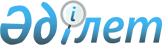 О внесении изменений в решение Уалихановского районного маслихата от 8 января 2020 года № 6-49с "Об утверждении бюджета Кишкенекольского сельского округа Уалихановского района на 2020-2022 годы"Решение Уалихановского районного маслихата Северо-Казахстанской области от 25 июня 2020 года № 5-56 с. Зарегистрировано Департаментом юстиции Северо-Казахстанской области 1 июля 2020 года № 6416
      В соответствии со статьями 106 и 109-1 Бюджетного кодекса Республики Казахстан от 4 декабря 2008 года, подпунктом 1) пункта 1 статьи 6, пунктом 4 статьи 7 Закона Республики Казахстан от 23 января 2001 года "О местном государственном управлении и самоуправлении в Республике Казахстан", Уалихановский районный маслихат РЕШИЛ:
      1. Внести в решение Уалихановского районного маслихата "Об утверждении бюджета Кишкенекольского сельского округа Уалихановского района на 2020-2022 годы" от 8 января 2020 года № 6-49с (опубликовано 21 января 2020 года в Эталонном контрольном банке нормативных правовых актов Республики Казахстан в электронном пиде, зарегистрировано в Реестре государственной регистрации нормативных правовых актов №5942) следующие изменения:
      пункт 1 изложить в следующей редакции:
       "1. Утвердить бюджет Кишкенекольского сельского округа Уалихановского района на 2020-2022 годы согласно приложениям 1, 2 и 3 соответственно, в том числе на 2020 год в следующих объемах:
      1) доходы — 104 542 тысяч тенге:
      налоговые поступления — 45 669 тысяч тенге;
      неналоговые поступления — 250 тысяч тенге;
      поступления от продажи основного капитала — 0 тысяч тенге;
      поступления трансфертов — 58 623 тысяч тенге;
      2) затраты — 150 255,5 тысяч тенге;
      3) чистое бюджетное кредитование — 0 тысяч тенге:
      бюджетные кредиты – 0 тысяч тенге;
      погашение бюджетных кредитов – 0 тысяч тенге;
      4) сальдо по операциям с финансовыми активами - 0 тысяч тенге:
      приобретение финансовых активов – 0 тысяч тенге;
      поступления от продажи финансовых активов государства – 0 тысяч тенге;
      5) дефицит (профицит) бюджета - -45 713,5 тысяч тенге;
      6) финансирование дефицита (использование профицита) бюджета – 45 713,5 тысяч тенге:
      поступление займов – 35 000 тысяч тенге;
      погашение займов – 0 тысяч тенге;
      используемые остатки бюджетных средств – 10 713,5 тысяч тенге.";
      приложение 1 к указанному решению изложить в новой редакции согласно приложению к настоящему решению. 
      2. Настоящее решение вводится в действие с 1 января 2020 года. Бюджет Кишкенекольского сельского округа Уалихановского района СКО на 2020 год
					© 2012. РГП на ПХВ «Институт законодательства и правовой информации Республики Казахстан» Министерства юстиции Республики Казахстан
				
      Председатель 
сессии маслихата 
Уалихановского района 

К.Егимбаева

      Секретарь Уалихановского 
районного маслихата 

Б.Кадиров
Приложение
к решению Уалихановского
районного маслихата
от 25 июня 2020 года № 5-56 cПриложение 1 
к решению Уалихановского
районного маслихата
от 8 января 2020 года №6-49 с
Категория
Категория
Категория
Наименование
Сумма, тысяч тенге
Класс
Наименование
Сумма, тысяч тенге
Подкласс
Наименование
Сумма, тысяч тенге
1
1
1
2
3
1) Доходы
104542
1
Hалоговые поступления
45669
01
Подоходный налог
27776
2
Индивидуальный подоходный налог
27776
04
Налоги на собственность
17833
1
Налоги на имущество
442
3
Земельный налог
1891
4
Налог на транспортные средства
15500
05
Внутренние налоги на товары, работы и услуги
60
4
Сборы за ведение предпринимательской и профессиональной деятельности
60
2
Hеналоговые поступления
250
01
Доходы от государственной собственности
250
5
Доходы от аренды имущества, находящегося в государственной собственности
250
3
Поступления от продажи основного капитала
0
4
Поступления трансфертов
58623
02
Трансферты из вышестоящих органов

государственного управления
58623
3
Трансферты из районного (города областного значения) бюджета
58623
Функциональная группа
Функциональная группа
Функциональная группа
Наименование
Сумма, тысяч тенге
Администратор бюджетных программ
Администратор бюджетных программ
Наименование
Сумма, тысяч тенге
Программа
Наименование
Сумма, тысяч тенге
1
1
1
2
3
2) Затраты
150 255,5
01
Государственные услуги общего характера
38675
124
Аппарат акима города районного значения, села, поселка, сельского округа
38675
001
Услуги по обеспечению деятельности акима города районного значения, села, поселка, сельского округа
38675
04
Образование
1605
124
Аппарат акима города районного значения, села, поселка, сельского округа
1605
005
Организация бесплатного подвоза учащихся до ближайшей школы и обратно в сельской местности
1605
07
Жилищно-коммунальное хозяйство
22947,1
124
Аппарат акима города районного значения, села, поселка, сельского округа
22947,1
008
Освещение улиц в населенных пунктах
12460
010
Содержание мест захоронений и погребение безродных
114
011
Благоустройство и озеленение населенных пунктов
10373,1
12
Транспорт и коммуникации
84926
124
Аппарат акима города районного значения, села, поселка, сельского округа
84926
013
Обеспечение функционирование автомобильных дорог в городах районного значения, селах, поселках, сельских округах
22076
045
Капитальный и средний ремонт автомобильных дорог в городах районного значения, селах, поселках, сельских округах
62850
13
Прочие
2102
124
Аппарат акима города районного значения, села, поселка, сельского округа
2102
040
Реализация мероприятий для решения вопросов обустройства населенных пунктов в реализацию мер по содействию экономическому развитию регионов в рамках Программы развития регионов до 2020 года
2102
3) Чистое бюджетное кредитование
0
4) Сальдо по операциям с финансовыми активами
0
5) Дефицит (профицит) бюджета
-45713,5
6) Финансирование дефицита (использование профицита) бюджета
45713,5
7
Поступления займов
35000
Функциональная группа
Функциональная группа
Функциональная группа
Наименование
Сумма, тысяч тенге
Администратор бюджетных программ
Администратор бюджетных программ
Наименование
Сумма, тысяч тенге
Программа
Наименование
Сумма, тысяч тенге
16
Погашение займов
0
Категория
Категория
Категория
Наименование
Сумма, тысяч тенге
Класс
Наименование
Сумма, тысяч тенге
Подкласс
Наименование
Сумма, тысяч тенге
8
Используемые остатки бюджетных средств
10713,5
01
Остатки бюджетных средств
10713,5
1
Свободные остатки бюджетных средств
10713,5